TANDA PERSETUJUAN SKRIPSIDengan ini Pembimbing skripsi dan Dekan Fakultas Ekonomi Universitas Bung Hatta menyatakan :Nama 			: SherenNPM 			: 1210011211156Program studi 		: Strata Satu ( S1 )Jurusan 		: ManajemenJudul sripsi 			: Pengaruh Debt to Equity Ratio (DER), Current Ratio (CR), dan Net Profit Margin (NPM) Terhadap Profitabilitas (ROA) (Studi Kasus Pada Perusahaan Sub Sektor Batu Bara yang Terdaftar di BEI Tahun 2011-2015)	Telah disetujui skripsi ini sesuai dengan prosedur, ketentuan dan kelaziman berlaku, yang telah diujikan dan dinyatakan lulus dalam ujian komprehensif pada tanggal 11 januari 2017.Pembimbing Skripsi	Pembimbing I				        Pembimbing IIDr. Listiana Sri Mulatsih, S.E., M.M		   Nailal Husna, S.E., M.SiDisetujui OlehDekan Fakultas Ekonomi Universitas Bung HattaYuhelmi, S.E., M.MPERNYATAANDengan ini saya menyatakan bahwa dalam skripsi ini tidak terdaftar karya yang pernah diajukan untuk memperoleh gelar kesarjanaan disuatu Perguruan Tinggi, dan sepanjang pengetahuan saya juga tidak terdapat karya atau pendapat yang pernah ditulis atau diterbitkan oleh orang lain, kecuali yang secara tertulis diajukan dalam naskah ini dan disebutkan dalam daftar pustaka.Padang,   21  Desember 2016PenulisSherenPENGARUH DEBT TO EQUITY RATIO (DER), CURRENT RATIO (CR) DAN NET PROFIT MARGIN (NPM) TERADAP PROFITABILITAS (ROA)(Studi Kasus Pada Sub Sektor Batu Bara yang Terdaftar di BEI periode 2011- 2015)Sheren1, Listiana Sri Mulatsih2, Nailal Husna21Mahasiswa Jurusan Manajemen, Fakultas Ekonomi, Universitas Bung Hatta2Dosen Jurusan Manajemen, Fakultas Ekonomi, Universitas Bung HattaE-mail : shireennadilla@gmail. com economiciana@yahoo.com nailalhusna@bunghatta.ac.idABSTRAKProfitabilitas pada perusahaan sub sector batu bara dari tahun 2011-2015mengalami penurunan dari tahun ketahun. keadaan tersebut sangat beresiko bagi kelangsungan hidup perusahaan karena mendapatkan laba merupakan tujuan utama perusahaan. Apabila keadaan ini terus dibiarkan akan berdampak buruk bagi perusahaan, perusahaan bisa saja akan mengalami kebangkrutan apabila profitabilitas semakin menurun. Penurunan laba akan mengakibatkan investor akan enggan untuk menanamkan modalnya di perusahaan tersebut. Penelitian ini bertujuan untuk mengetahui pengaruh Debt to Equity Ratio, Current Ratio, Net Profit Margin terhadap profitabilitas. Populasi dalam penelitian ini adalah seluruh perusahaan pada sub sektor Batu Bara di Bursa Efek indonesia periode 2011-2015. Sampel dalam penelitian ini menggunakan teknik sensus berjumlah 13 perusahaan. Penelitian ini menggunakan model regresi linear berganda. Hasil penelitian ini menunjukkan bahwaDebt to Equity Ratio (DER) berpengaruh terhadap Profitabilitas (ROA),Current Ratio(CR) berpengaruh positif terhadap profitabilitas (ROA), dan Net Profit Margin (NPM) berpengaruh positif terhadap profitabilitas (ROA).Kata Kunci: Debt to Equity Ratio, Current Ratio, Net Profit Margin, dan Profitabilitas.PENGARUH DEBT TO EQUITY RATIO (DER), CURRENT RATIO (CR) DAN NET PROFIT MARGIN (NPM) TERADAP PROFITABILITAS (ROA)(Studi Kasus Pada Sub Sektor Batu Bara yang Terdaftar di BEI periode 2011- 2015)Sheren1, Listiana Sri Mulatsih2, Nailal Husna21Department of Management, Faculty of Economic, Bung Hatta University2Lecturer of Management Department, Faculty of Economic, Bung Hatta UniversityE-mail : shireennadilla@gmail.com economiciana@yahoo.com nailalhusna@bunghatta.ac.idABSTRACTProfitability in the sub-sector coal company from the years 2011-2015  decreased from year to year. The situation is very risky for the survival of the company for a profit is the main goal of the company. If this situation is left unchecked would be bad for the company, the company may be bankrupt when profitability decreases. Profit decline will lead to investors will be reluctant to invest in the company. This study examines the impact of Debt to Equity Ratio, Current Ratio, and Net Profit Margin on Profitability. The population in this study is a Coallisted on the Indonesia Stock Exchange (IDX) period of 2011-2015. The sample in this study is determined by census with 13 companies. This  research  is  using  multiple  linear regressions model. The result showed thatDebt to Equity Ratio (DER) a significant negative effect on Profitability, Current Ratio (CR) not effect on Profitability, and Net Profit Margin (NPM) a signifikan positive effect on ProfitabilityKeyword: Debt to Equity Ratio, Current Ratio,  Net Profit Margin, ProfitabilityKATA PENGANTAR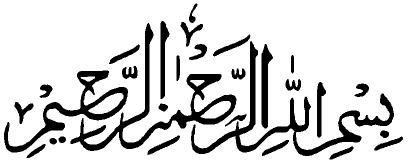 Assalamu’alaikum wr. wb	Segala puji syukur penulis ucapkan kepada Allah SWT. Karena atas rahmat dan karunia-Nya penulis dapat menyelesaikan skripsi ini dengan judul “Pengaruh Debt to Equity Ratio (DER), Current Ratio (CR), dan Net Profit Margin (NPM) Terhadap Profitabilitas (ROA) (Studi Kasus Pada Sub Sektor Batu Bara yang Terdaftar di BEI Periode 2011-2012)”. Penyusunan skripsi ini merupakan salah satu syarat kelulusan untuk memperoleh gelar Sarjana Ekonomi pada Jurusan Manajemen, Fakultas Ekonomi Universitas Bung Hatta.	Dalam penulisan skripsi ini penulis banyak mendapat bantuan, dorongan serta bimbingan dari berbagai pihak. Untuk itu pada kesempatan ini penulis mengucapkan terima kasih yang sebesar-besarnya kepada:Terimakasih untuk yang teristimewa orang tua ku tercinta, ayahanda Syafrizon dan Ibunda Aslindrawati. Kupersembahkan sebuah karya kecil ini untuk Ayahanda dan Ibundaku tercinta, yang tiada pernah hentinya selama ini memberiku semangat, doa, dorongan, nasehat dan kasih sayang serta pengorbanan yang tak tergantikan hingga aku selalu kuat menjalani setiap rintangan yang ada didepanku. Bapak... Ibu... terima kasih dalam hidupmu demi hidupku kalian ikhlas mengorbankan segala perasaan tanpa kenal lelah, dalam lapar berjuang separuh nyawa hingga segalanya.Ibu Yuhelmi, S.E., M.M selaku Dekan Fakultas Ekonomi Universitas Bung Hatta.Bapak Surya Dharma, S.E., M.Si selaku Ketua Jurusan Manajemen dan Sekretaris Jurusan Ibu Linda Wati S.E., M.Si yang telah memberi izin untuk penulisan skripsi ini.Ibu Dr. Listiana Sri Mulatsih, S.E., M.M selaku pembimbing I, yang dengan sabar memberikan pengarahan, saran, semangat dan bimbingan sehingga terselesaikan skripsi ini.Ibu Nailal Husna, S.E., M.Si selaku pembimbing II, yang telah memberi pengarahan, saran serta bimbingan dengan penuh kesabaran.Ibu Meri Trianita, S.E., M.M selaku pembimbing akademik yang telah banyak membantu penulis dari awal perkuliahan hingga berakhirnya perkuliahan.Segenap dosen-dosen Fakultas Ekonomi, Jurusan Manajemen yang telah memberikan bekal ilmu yang berharga untuk penulis.Kepada tante Ayu Apriningsih, Nenek dan adek Aga Helta  yang selalu memberikan semangat, dukungan serta do’anya sehingga penulis bisa menyelesaikan tugas akhir ini dan mendapatkan gelar sarjana.Sahabat seperjuangan (Chintya Adica, Lusi Putri Valli, Rika Farah Rizani, Sepridalni,Reza Rezki Herlinda, Rahmi Oktaviani, Viska Ariza, Resky Ananda, M.Rizkhan) dan sahabat- sahabat manajemen 2012 (yang telah bersama-sama bahu membahu dalam suka dan duka selama perkuliahan, semoga semua yang kita perbuat menjadi kenangan dan pengajaran dimasa yang akan datang). 	Penulis menyadari bahwa dalam skripsi ini masih banyak terdapat kekurangan, untuk itu penulis mengharapkan kritikan dan saran yang bersifat membangun untuk perbaikan dan kesempurnaan skripsi ini. Semoga skripsi ini dapat berguna bagi penulis sendiri dan para pembaca. Akhir kata penulis ucapkan terima kasih.Wassalamu’alaikum wr. WbPadang, 21 Des 2016PenulisSherenDAFTAR ISIHalamanTANDA PERSETUJUAN SKRIPSI	iPERNYATAAN	iiABSTRAK	iiiABSTRACT	ivKATA PENGANTAR	vDAFTAR ISI	viDAFTAR TABEL	viiDAFTAR GAMBAR	viiiDAFTAR LAMPIRAN	ixBAB I PENDAHULUANLatar Belakang Masalah	1Rumusan Masalah	7Tujuan Penelitian	7Manfaat Penelitian	8Sistemasi Penulisan	9BAB II LANDASAN TEORI DAN PENGEMBANGAN HIPOTESIS2.1 Profitabillitas	112.1.1 Pengertian Profitabilitas	112.1.2 Rasio Profitabilitas	132.1.3 Jenis – jenis Laba	152.1.4 Tujuan dan Manfaat Profitabilitas	162.2 Teori Profitabilitas	172.2.1 Packing Order Theory	172.2.2 Faktor Yang Mempengaruhi Profitabilitas	172.3 Debt to Equity Ratio (DER)	192.4 Current Ratio (CR)	202.5 Net Profit Margin (NPM)	202.6 Analisis Laporan Keuangan	212.6.1 Tujuan Pengelolan Rasio Keuangan	212.6.2 Keunggulan Analisis Rasio	222.6.3 Keterbatasan Analisis Rasio	232.6.4 Manfaat Analisis Rasio	242.6.5 Jenis Rasio Keuangan	242.7 Telaah Penelitian Terdahulu dan Pengembangan Hipotesis	252.7.1 Pengaruh Debt to Equity Ratio Terhadap Profitabilitas	252.7.2 Pengaruh Current Ratio Terhadap Profitabilitas	262.7.3 Pengaruh Net Profit Margin Terhadap Profitabilitas	272.8 Kerangka Berfikir Teoritis	28BAB III METODE PENELITIAN3.1 Populasi, Sampel dan Metode Penentuan Sampel	293.2 Jenis dan Sumber data	303.2.1 Jenis Data	303.2.2 Sumber Data	313.3 Metode Pengumpulan Data	313.4 Defenisi Operasional dan Pengukuran Variabel	313.4.1 Variabel Dependen	313.4.1.1 Profitabilitas	313.4.2 Variabel Independen	323.4.2.1 Debt to Equity Ratio (DER)	323.4.2.2 Current Ratio (CR)	323.4.2.3 Net Profit Margin (NPM)	323.5 Metode Analisis Data	323.5.1 Uji Asumsi Klasik	323.5.2 Uji Normalitas	333.5.3 Uji Multikolinearitas	333.5.4 Uji Heteroskedastisitas	343.5.5 Uji Autokorelasi	353.6 Analisis Linear Berganda	363.7 Koefisien Determinasi (R2)	363.8 Pengujian Hipotesis	373.8.1 Uji Kelayakan Model (Uji Statistik F)	373.8.2 Uji Parsial (Uji Statistik t)	37BAB IV HASIL PENELITIAN DAN PEMBAHASAN4.1 Statistik Deskriptif Variabel	394.2 Pengujian Asumsi Klasik	424.2.1 Pengujian Normalitas	434.2.2 Pengujian Multikolinearitas	444.2.3 Pengujian Heteroskedastisitas	454.2.4 Pengujian Autokorelasi	464.3 Analisis Model Regresi Linear dan Pengujian Hipotesis	474.3.1 Pengujian Koefisien Determinasi (R2)	484.3.2 Uji F Statistik	494.4 Uji Hipotesis	494.4.1 Pengujian Hipotesis Pertama	504.4.2 Pengujian Hipotesis Kedua	504.4.3 Pengujian Hipotesis Ketiga	504.5 Pembahasan	51BAB V PENUTUP5.1 Kesimpulan	555.2 Keterbatasan Penelitian	565.3 Saran	565.4 Implikasi	57DAFTAR PUSTAKALAMPIRANDAFTAR TABELTabel 1.1 Perkembangan ROA Pada Sektor Pertambangan periode 2011 - 2015	2Tabel 3.1  Daftar Sampel Perusahaan dan Ketersediaan Data Sekunder	30Tabel 4.1  Prosedur Pengambilan Sampel	39Tabel 4.2  Statistik Deskriptif Variabel Penelitian	40Tabel 4.3  Pengujian Normalitas	43Tabel 4.4 Hasil Pengujian Normalitas	44Tabel 4.5  Hasil Pengujian Multikolinearitas	45Tabel 4.6  Hasil Pengujian Heteroskedastisitas	46Tabel 4.7  Hasil Pengujian Autokorelasi	47Tabel 4.8  Hasil Pengujian Hipotesis	48Tabel 4.9  Hasil Uji Koefisien Determinasi (R2)	49Tabel 4.10 Hasil Uji F-Statistik	50DAFTAR GAMBARGambar 1.1Perkembangan ROA Pada Sektor Pertambangan Periode 2011-2015	3Gambar 2.1Kerangka Berfikir Teoritis	28DAFTAR LAMPIRANLampiran 1. Tabulasi Variabel Penelitian (Data Asli)	64Lampiran 2. Tabulasi Variabel Penelitian (Data Normal)	66Lampiran 3. Statistik Deskriptif dan Pengujian Normalitas 	68Lampiran 4. Pengujian Asumsi Klasik 	69Lampiran 5. Pengujian Hipotesis 	70    